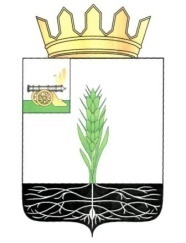 АДМИНИСТРАЦИЯ МУНИЦИПАЛЬНОГО ОБРАЗОВАНИЯ 
«ПОЧИНКОВСКИЙ РАЙОН» СМОЛЕНСКОЙ ОБЛАСТИР А С П О Р Я Ж Е Н И Е 
О внесении изменения в распоряжение Администрации муниципального образования «Починковский район» Смоленской области от 02.11.2016г. № 1051-рВнести в распоряжение Администрации муниципального образования «Починковский район» Смоленской области от 02.11.2016г. № 1051-р «Об утверждении перечня муниципальных программ муниципального образования «Починковский район» Смоленской области» (в редакции распоряжения Администрации муниципального образования «Починковский район» Смоленской области от 30.10.2015г № 1187-р) изменение, изложив прилагаемый Перечень муниципальных программ муниципального образования «Починковский район» Смоленской области в новой редакции. Глава муниципального образования«Починковский район» Смоленской области                                                                                   А.В. Голуб                                                                                       Утвержден   распоряжением Администрации   муниципального образования                          «Починковский район»   Смоленской области   от ______________№______Перечень муниципальных программ муниципального образования «Починковский район» Смоленской областиот№№ п/пНаименование муниципальной программыНаименование ответственного исполнителя муниципальной программы1.Муниципальная программа «Создание условий для эффективного муниципального управления в муниципальном образовании «Починковский район» Смоленской областиАдминистрация муниципального образования «Починковский район» Смоленской области2.Муниципальная программа «Социальная поддержка граждан, проживающих на территории муниципального образования «Починковский район» Смоленской области»Отдел градостроительной деятельности, транспорта, связи и жилищно-коммунального хозяйства Администрации муниципального образования «Починковский район» Смоленской области3.Муниципальная программа «Энергосбережение и повышение энергетической эффективности на 2014-2020 годы на территории муниципального образования «Починковский район» Смоленской области»Отдел градостроительной деятельности, транспорта, связи и жилищно-коммунального хозяйства Администрации муниципального образования «Починковский район» Смоленской области4.Муниципальная программа «Комплексные меры по профилактике терроризма и экстремизма в муниципальном образовании «Починковский район» Смоленской области на 2015-2020 годы»Администрация муниципального образования «Починковский район» Смоленской области5.Муниципальная программа «Развитие дорожно-транспортного комплекса муниципального образования «Починковский район» Смоленской области»Отдел градостроительной деятельности, транспорта, связи и жилищно-коммунального хозяйства Администрации муниципального образования «Починковский район» Смоленской области6.Муниципальная программа «Управление финансами муниципального образования «Починковский район» Смоленской области»Финансовое управление Администрации муниципального образования «Починковский район» Смоленской области7.Муниципальная программа «Создание условий для эффективного управления муниципальными финансами»Финансовое управление Администрации муниципального образования «Починковский район» Смоленской области8.Муниципальная программа «Комплексные меры по профилактике правонарушений среди детей и молодежи» Отдел культуры Администрации муниципального образования «Починковский район» Смоленской области9.Муниципальная программа «Создание условий для обеспечения транспортного обслуживания населения автомобильным транспортом на пригородных внутри муниципальных маршрутах на территории муниципального образования «Починковский район» Смоленской области»Финансовое управление Администрации муниципального образования «Починковский район» Смоленской области10.Муниципальная программа «Развитие малого и среднего предпринимательства на территории муниципального образования «Починковский район» Смоленской области на 2014-2020 годы»Отдел по экономике и управлению муниципальным имуществом Администрации муниципального образования «Починковский район» Смоленской области11.Муниципальная программа «Управление имуществом и земельными ресурсами муниципального образования «Починковский район» Смоленской области» Отдел по экономике и управлению муниципальным имуществом Администрации муниципального образования «Починковский район» Смоленской области12.Муниципальная программа «Развитие  системы образования в Починковском районе Смоленской области» Отдел образования Администрации муниципального образования «Починковский район» Смоленской области13.Муниципальная программа «Развитие культуры на территории муниципального образования «Починковский район» Смоленской области» Отдел культуры Администрации муниципального образования «Починковский район» Смоленской области14.Муниципальная программа «Развитие физической культуры и спорта в Починковском районе Смоленской области на период 2014-2020 годы»Отдел культуры Администрации муниципального образования «Починковский район» Смоленской области15.Муниципальная программа «Молодежная политика» Отдел культуры Администрации муниципального образования «Починковский район» Смоленской области16.Муниципальная программа «Подготовка кадров для органов местного самоуправления муниципального образования «Починковский район» Смоленской областиФинансовое управление Администрации муниципального образования «Починковский район» Смоленской области17.Муниципальная программа «Комплексные меры противодействия злоупотреблению наркотиками и их незаконному обороту»Отдел культуры Администрации муниципального образования «Починковский район» Смоленской области18.Муниципальная программа «Материально-техническое  и транспортное  обеспечение  деятельности органов местного самоуправления  муниципального образования «Починковский район» Смоленской области»Муниципальное автотранспортное казенное учреждение Администрации муниципального образования «Починковский район» Смоленской области «Гараж»19.Муниципальная программа «Демографическое развитие муниципального образования «Починковский район» Смоленской области на 2015-2020 годы»Отдел образования Администрации муниципального образования «Починковский район» Смоленской области20.Муниципальная программа «Доступная среда» на 2017-2020 годыОтдел культуры Администрации муниципального образования «Починковский район» Смоленской области21.Муниципальная программа «Обеспечение безопасности гидротехнических сооружений на территории муниципального образования «Починковский район» Смоленской области на 2017-2020 годы»Отдел градостроительной деятельности, транспорта, связи и жилищно-коммунального хозяйства Администрации муниципального образования «Починковский район» Смоленской области22.Муниципальная программа «Развитие градостроительной деятельности на территории муниципального образования «Починковский район» Смоленской области»Отдел градостроительной деятельности, транспорта, связи и жилищно-коммунального хозяйства Администрации муниципального образования «Починковский район» Смоленской области23.Муниципальная программа «Патриотическое воспитание на 2018-2020 годы»Отдел культуры Администрации муниципального образования «Починковский район» Смоленской области